ТЕХНОЛОГИЧЕСКАЯ СХЕМАпо предоставлению муниципальной услуги «Признание  молодых семей участниками подпрограммы «Обеспечение жильем молодых семей» Раздел 1. «Общие сведения о муниципальной услуге»Раздел 2. Общие сведения о «подуслугах»Раздел 3. Сведения о заявителях «подуслуги»Раздел 4. Документы, предоставляемые заявителем для получения «подуслуги»Раздел 5. Документы и сведения, получаемые посредством межведомственного информационного взаимодействия Раздел 6. Результат «подуслуги» (БЛОК- схема приложение № 6)Раздел 7. Технологические процессы предоставления «подуслуги» (БЛОК- схема приложение № 6)Раздел 8. Особенности предоставления «подуслуги» в электронной форме»Приложение № 1 ФОРМАВ Администрацию Новолялинского городского округа ЗАЯВЛЕНИЕ Прошу включить в состав участников подпрограммы «Обеспечение жильем молодых семей» федеральной целевой программы «Жилище» на 2015-2020 годы молодую семью в составе:супруг __________________________________________________________________________(ФИО, дата рождения)паспорт: серия ___________ № _____________ выданный______________________________проживает по адресу: _____________________________________________________________ ________________________________________________________________________________супруга _________________________________________________________________________(ФИО, дата рождения)паспорт: серия __________ № ___________ выданный _________________________________ проживает по адресу: дети: ___________________________________________________________________________(ФИО, дата рождения)свидетельство о рождении (паспорт для ребенка, достигшего 14 лет)  (ненужное вычеркнуть)серия ________ № _______________ выданное (ый)____________________________________проживает по адресу: С условиями участия в подпрограмме «Обеспечение жильем молодых семей» федеральной целевой программы «Жилище» на 2015-2020 годы ознакомлен(ны) и обязуюсь (обязуемся) их выполнять. Даем свое согласие на обработку и использование наших персональных данных:____________________________________________________ ______________ __________(ФИО совершеннолетнего члена семьи)                       (подпись)              (дата) __________________________________________________ _______________ ____________(ФИО совершеннолетнего члена семьи)                        (подпись)             (дата)К заявлению прилагаются следующие документы: 1)______________________________________________________________________________(наименование и номер документа, кем и когда выдан)2)______________________________________________________________________________(наименование и номер документа, кем и когда выдан)3) ______________________________________________________________________________(наименование и номер документа, кем и когда выдан)4) ______________________________________________________________________________(наименование и номер документа, кем и когда выдан)5) _____________________________________________________________________________Заявление и прилагаемые к нему (согласно перечню) документы  приняты«__» ____________ 20__ г.__________  _____________________  ______________________________________________           (должность лица,                                               (подпись, дата)                  (расшифровка подписи)          принявшего заявление) Приложение № 2					ОБРАЗЕЦ В Администрацию Новолялинского городского округаЗАЯВЛЕНИЕ Прошу включить в состав участников подпрограммы «Обеспечение жильем молодых семей» молодую семью в составе:супруг Иванов Иван Иванович, 01.01.1991(ФИО, дата рождения)паспорт: серия 0300 № 909090 выданный Ивановским ГОВД 01.01.01проживает по адресу: г. Иваново, ул. Иванова, 11-1супруга Иванова Ирина Ивановна, 02.02.1992(ФИО, дата рождения)паспорт: серия 0200 № 80008 выданный Талинциным ОВД 02.02.02проживает по адресу: г. Иваново, ул. Иванова, 11-1дети: ___________________________________________________________________________(ФИО, дата рождения)свидетельство о рождении (паспорт для ребенка, достигшего 14 лет)  (ненужное вычеркнуть)серия ________ № _______________ выданное (ый)____________________________________проживает по адресу: _____________________________________________________________С условиями участия в подпрограмме «Обеспечение жильем молодых семей ознакомлен(ны) и обязуюсь (обязуемся) их выполнять. Даем свое согласие на обработку и использование наших персональных данных:1) ____________________________________________________ ______________ __________(ФИО совершеннолетнего члена семьи)                       (подпись)              (дата)2) __________________________________________________ _______________ ____________(ФИО совершеннолетнего члена семьи)                        (подпись)             (дата) заявлению прилагаются следующие документы: 1) ______________________________________________________________________________(наименование и номер документа, кем и когда выдан)2)______________________________________________________________________________(наименование и номер документа, кем и когда выдан)3) ______________________________________________________________________________(наименование и номер документа, кем и когда выдан)4) ______________________________________________________________________________(наименование и номер документа, кем и когда выдан)5) ______________________________________________________________________________Заявление и прилагаемые к нему (согласно перечню) документы  приняты«__» ____________ 20__ г.__________  _____________________  ______________________________________________           (должность лица,                                               (подпись, дата)                  (расшифровка подписи)          принявшего заявление) Приложение № 3				   ФОРМАпроектГЛАВА НОВОЛЯЛИНСКОГО ГОРОДСКОГО ОКРУГАП О С Т А Н О В Л Е Н И Еот _______201  № _____О признании молодой семьи И.О. Фамилия  и И.О. Фамилия участником подпрограммы «Обеспечение жильем молодых семей» федеральной целевой программы «Жилище» на 2015-2020 годы        Рассмотрев заявление молодой семьи И.О. Фамилия и И.О. Фамилия от 15.06.2016 о включении в состав участников подпрограммы «Обеспечение жильем молодых семей» федеральной целевой программы «Жилище» на 2015-2020 годы, Администрация Новолялинского городского округа         ПОСТАНОВЛЯЕТ:          1. Признать молодую семью в составе: ФИО, 25.11.1989 года рождения, мужа,ФИО, 01.05.1991 года рождения, жены,ФИО, 15.03.2015 года рождения, сына - участником подпрограммы «Обеспечение жильем молодых семей» федеральной целевой программы «Жилище» на 2015-2020 годы (далее подпрограмма).2. Включить молодую семью  И.О. Фамилия. и И.О. Фамилия. в список участников подпрограммы.3.Контроль за исполнением настоящего постановления возложить на  заместителя Главы Администрации  городского округа  И.О. ФамилияГлава округа                                                                                           И.О. ФамилияПриложение № 4		ФОРМА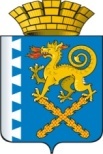 ГЛАВА НОВОЛЯЛИНСКОГОГОРОДСКОГО ОКРУГА624400, г. Новая Ляля Свердловской областиул. Ленина, 27Тел./факс: (34318) 2-18-90 E-mail:mo_nlу@uraltc.ruОКПО   04041680,   ОГРН   1026602074190ИНН/КПП  6647001027/664701001_____________________________   № ________на № ____________от _____________________┐Уважаемые Константин Олегович и Дарья Владимировна!Настоящим сообщаем, чтоВаша семья  включена в состав участников подпрограммы «Обеспечение жильем молодых семей» федеральной целевой программы «Жилище» на 2015-2020 годы, (постановление Администрации  от 30.08.2016 № 321-ПА, прилагается).	Ежегодно в срок до 01 июля для подтверждения нуждаемости в улучшении жилищных условий  и платежеспособности Вашей семьи, в соответствии с условиями подпрограммы  необходимо представлять в отдел жилищной политики и социальных программ Администрации  городского округа (каб.14) следующие документы:документы, удостоверяющие личность каждого члена молодой семьи;свидетельство о браке (на неполную молодую семью не распространяется);справку о составе семьи, заверенную подписью должностного лица, ответственного за регистрацию граждан по месту постоянного жительства членов молодой семьи (выписка из домовой книги);	4)   документы, подтверждающие платежеспособность молодой семьи (справка из банка или выписка со счета).Напоминаем, возраст каждого из супругов либо одного родителя в неполной семье на день принятия Министерством решения о включении молодой семьи – участницы подпрограммы в сводный список молодых семей – участников подпрограммы, изъявивших желание получить социальную выплату по Свердловской области в планируемом году, не превышает 35 лет.В случае не предоставления или неполного предоставления запрашиваемых документов Ваша семья исключается из списков молодых семей, претендующих на получение социальной выплаты в планируемом году.  Так же, Вам необходимо информировать отдел жилищной политики и социальных программ Администрации (каб.14, тел. 54006) при изменении семейного положения, жилищных условий, номеров телефонов и т.д. 	Приложение: на 1л. в 1 экз.Начальник отдела ЖКХ, транспорта, связи, строительства и природопользования администрации Новолялинского городского округа                                             И.О. ФамилияФамилия Имя Отчество5400Приложение № 5ГЛАВА НОВОЛЯЛИНСКОГОГОРОДСКОГО ОКРУГА624400, г. Новая Ляля Свердловской областиул. Ленина, 27Тел./факс: (34318) 2-18-90 E-mail:mo_nlу@uraltc.ruОКПО   04041680,   ОГРН   1026602074190ИНН/КПП  6647001027/664701001_____________________________   № ________на № ____________от _____________________				ФОРМА┐Уважаемые Ирина Ивановна и Иван Иванович!         На Ваше заявление о  признании семьи участником подпрограммы «Обеспечение жильем молодых семей» федеральной целевой программы «Жилище» на 2015-2020 годы, сообщаю следующее:	- в соответствии с подпрограммой «Обеспечение жильем молодых семей» федеральной целевой программы «Жилище» на 2915-2020 годы, утвержденной Постановлением Правительства РФ от 17.12.2010 N 1050 (ред. от 26.05.2016) "О федеральной целевой программе "Жилище" на 2015 - 2020 годы" (с изм. и доп., вступ. в силу с 14.06.2016),участником подпрограммы может быть молодая семья, в том числе молодая семья, имеющая одного ребенка и более, где один из супругов не является гражданином Российской Федерации, а также неполная молодая семья, состоящая из одного молодого родителя, являющегося гражданином Российской Федерации, и одного ребенка и более, соответствующие следующим требованиям:а) возраст каждого из супругов либо одного родителя в неполной семье на день принятия органом исполнительной власти субъекта Российской Федерации решения о включении молодой семьи - участницы подпрограммы в список претендентов на получение социальной выплаты в планируемом году не превышает 35 лет;б) молодая семья признана нуждающейся в жилом помещении;в) наличие у семьи доходов, позволяющих получить кредит, либо иных денежных средств, достаточных для оплаты расчетной (средней) стоимости жилья в части, превышающей размер предоставляемой социальной выплаты.	На момент признания нуждающимися, супругу Ивану Ивановичу было 35 лет. 20.01.01 ему исполнилось 36 лет и в соответствии с вышеуказанным пунктом а) Ваша семья не может быть признана участником подпрограммы «Обеспечение жильем молодых семей».С уважением,                                                                               И.О. ФамилияФ.И.О. исполнителятелефон	Приложение № 6БЛОК–СХЕМА предоставления муниципальной услуги «Признание молодых семей участниками подпрограммы «Обеспечение жильем молодых семей»                                                                                                      ДА                                                                                                                                                                                 НЕТ№ п/пПараметрЗначение параметра/состояние1.Наименование органа, предоставляющего услугуАдминистрация Новолялинского городского округа2.Номер услуги в федеральном реестре66000000100006983603.Полное наименование услуги «Признание  молодых семей участниками подпрограммы «Обеспечение жильем молодых семей» федеральной целевой программы «Жилище» на 2015-2020 годы на территории Новолялинского городского округа 4.Краткое наименование услуги«Признание  молодых семей участниками подпрограммы «Обеспечение жильем молодых семей» федеральной целевой программы «Жилище» на 2015-2020 годы на территории Новолялинского городского округа5.Административный регламент предоставления услугиПостановление главы Новолялинского городского округа от 12.09.2016 г. № 791 «Административный регламент "Признание молодых семей участниками подпрограммы "Обеспечение жильем молодых семей" федеральной целевой программы "Жилище" на 2015-2020 годы на территории Новолялинского городского округа». 6.Перечень «подуслуг»Подуслуг нет7.Способы оценки качества предоставления услугиПортал государственных услуг www.gosuslugi.ruОфициальный сайт Администрации Новолялинского городского округа www.nlyalyago.ru"Многофункциональный центр"www.mfc66.ruСрок предоставления в зависимости от условийСрок предоставления в зависимости от условийОснования отказа в приеме документовОснования отказа в предоставлении «подуслуги»Основания приостановления предоставления «подуслуги»Срок приостановления предоставления «подуслуги»Плата за предоставление «подуслуги»Плата за предоставление «подуслуги»Плата за предоставление «подуслуги»Способ обращения за получением «подуслуги»Способ получения результата «подуслуги»при подаче заявления по месту жительства (месту нахождения юр. лица)при подаче заявления не по месту жительства (по месту обращения)Основания отказа в приеме документовОснования отказа в предоставлении «подуслуги»Основания приостановления предоставления «подуслуги»Срок приостановления предоставления «подуслуги»наличие платы (государственной пошлины)реквизиты нормативного правового акта, являющегося основанием для взимания платы(государственной пошлины)КБК для взимания платы(государственной пошлины), в том числе через МФЦСпособ обращения за получением «подуслуги»Способ получения результата «подуслуги»12345678910111. Наименование подуслуги  №1 «Признание  молодых семей участниками подпрограммы «Обеспечение жильем молодых семей» 1. Наименование подуслуги  №1 «Признание  молодых семей участниками подпрограммы «Обеспечение жильем молодых семей» 1. Наименование подуслуги  №1 «Признание  молодых семей участниками подпрограммы «Обеспечение жильем молодых семей» 1. Наименование подуслуги  №1 «Признание  молодых семей участниками подпрограммы «Обеспечение жильем молодых семей» 1. Наименование подуслуги  №1 «Признание  молодых семей участниками подпрограммы «Обеспечение жильем молодых семей» 1. Наименование подуслуги  №1 «Признание  молодых семей участниками подпрограммы «Обеспечение жильем молодых семей» 1. Наименование подуслуги  №1 «Признание  молодых семей участниками подпрограммы «Обеспечение жильем молодых семей» 1. Наименование подуслуги  №1 «Признание  молодых семей участниками подпрограммы «Обеспечение жильем молодых семей» 1. Наименование подуслуги  №1 «Признание  молодых семей участниками подпрограммы «Обеспечение жильем молодых семей» 1. Наименование подуслуги  №1 «Признание  молодых семей участниками подпрограммы «Обеспечение жильем молодых семей» 1. Наименование подуслуги  №1 «Признание  молодых семей участниками подпрограммы «Обеспечение жильем молодых семей» Срок предоставления  муниципальной услуги не более 10 рабочих дней  с даты предоставления документов-Основанием для отказа в приеме документов, необходимых для предоставления муниципальной услуги является несоответствие документов, требованиям, указанным в пункте 2.8 Административного регламента-несоответствие молодой семьи требованиям, предусмотренных регламентом;- непредставление полного пакета документов;-недостоверность сведений в представленных документах;-молодая семья ранее уже реализовала право на улучшение жилищных условий-несоответствие молодой семьи требованиям, предусмотренных регламентом;- непредставление полного пакета документов;-недостоверность сведений в представленных документах;-молодая семья ранее уже реализовала право на улучшение жилищныхпредоставление муниципальной услуги приостанавливается до исключения выявленных несоответствий.нет--1. Лично (через представителя) в Администрацию   городского округа;2. Лично (через представителя) в МФЦ;3. Лично (через представителя) на официальный сайт Администрации Полевского городского округа4. Лично (через представителя) на  электронную почту Администрации Новолялинского ГО:.5. Лично (через представителя) в Администрацию Новолялинского городского округ через почтовую связь.1. Лично (через представителя) в Администрацию Новолялинского ГО   на бумажном носителе;2. Лично (представителю) через почтовое отправление на бумажном носителе;3. Лично (представителю) через МФЦ на бумажном носителе, полученный из Администрации  Новолялинского ГО№ ппКатегории лиц, имеющих право на получение «подуслуги» Документ, подтверждающий правомочие заявителя соответствующей категории на получение «подуслуги»Установленные требования к документу,подтверждающему правомочие заявителя соответствующей категории на получение «подуслуги»Наличие возможности подачи заявления на предоставление «подуслуги» представителями заявителяИсчерпывающий перечень  лиц, имеющих право на подачу заявления от имени заявителяНаименование документа, подтверждающего право подачи заявления от имени заявителяУстановления требования к документу, подтверждающему право подачи заявления от имени заявителя123456781. Наименование подуслуги  №1 «Признание  молодых семей участниками подпрограммы «Обеспечение жильем молодых семей» на территории Полевского городского округа»1. Наименование подуслуги  №1 «Признание  молодых семей участниками подпрограммы «Обеспечение жильем молодых семей» на территории Полевского городского округа»1. Наименование подуслуги  №1 «Признание  молодых семей участниками подпрограммы «Обеспечение жильем молодых семей» на территории Полевского городского округа»1. Наименование подуслуги  №1 «Признание  молодых семей участниками подпрограммы «Обеспечение жильем молодых семей» на территории Полевского городского округа»1. Наименование подуслуги  №1 «Признание  молодых семей участниками подпрограммы «Обеспечение жильем молодых семей» на территории Полевского городского округа»1. Наименование подуслуги  №1 «Признание  молодых семей участниками подпрограммы «Обеспечение жильем молодых семей» на территории Полевского городского округа»1. Наименование подуслуги  №1 «Признание  молодых семей участниками подпрограммы «Обеспечение жильем молодых семей» на территории Полевского городского округа»1. Наименование подуслуги  №1 «Признание  молодых семей участниками подпрограммы «Обеспечение жильем молодых семей» на территории Полевского городского округа»1.Заявителем может быть молодая семья, в том числе молодая семья, имеющая одного и более детей, где один из супругов не является гражданином Российской Федерации, а также неполная молодая семья, состоящая из одного молодого родителя, являющегося гражданином Российской Федерации, и одного и более детей, соответствующая следующим условиям:1) возраст каждого из супругов либо одного родителя в неполной семье на день принятия Министерством физической культуры, спорта и молодежной политики Свердловской области приказа о включении молодой семьи – участницы подпрограммы в список претендентов на получение социальной выплаты в планируемом году не превышает 35 лет;2) молодая семья признана нуждающейся в жилом помещении;3) наличие у семьи доходов, позволяющих получить кредит, либо иных денежных средств, достаточных для оплаты расчетной (средней) стоимости жилья в части, превышающей размер предоставляемой социальной выплаты.ПаспортПодлинник, В соответствии с действующим законодательствоместьПредставитель заявителя, имеющий нотариально заверенную  доверенностьДоверенностьПодлинные документы или документы, заверенные в установленном порядке.Тексты документов должны быть написаны разборчиво, без приписок, исправлений, не оговоренных в установленном законом порядке.Доверенность оформляется в соответствии со ст. 185 Гражданского кодекса Российской Федерации (нотариальная форма).№ ппКатегория документа Наименования документов, которые предоставляет заявитель для  получения«подуслуги»Количество необходимых экземпляров документа с указанием подлинник/копияУсловие предоставления документаУстановленные требования к документуФорма (шаблон) документаОбразец документа/заполнения документа123456781. Наименование  подуслуги  №1 «Признание  молодых семей участниками подпрограммы «Обеспечение жильем молодых семей» 1. Наименование  подуслуги  №1 «Признание  молодых семей участниками подпрограммы «Обеспечение жильем молодых семей» 1. Наименование  подуслуги  №1 «Признание  молодых семей участниками подпрограммы «Обеспечение жильем молодых семей» 1. Наименование  подуслуги  №1 «Признание  молодых семей участниками подпрограммы «Обеспечение жильем молодых семей» 1. Наименование  подуслуги  №1 «Признание  молодых семей участниками подпрограммы «Обеспечение жильем молодых семей» 1. Наименование  подуслуги  №1 «Признание  молодых семей участниками подпрограммы «Обеспечение жильем молодых семей» 1. Наименование  подуслуги  №1 «Признание  молодых семей участниками подпрограммы «Обеспечение жильем молодых семей» 1. Наименование  подуслуги  №1 «Признание  молодых семей участниками подпрограммы «Обеспечение жильем молодых семей» Заявлениезаявление по формеПодлинник- 1/1Прикладывается к пакету документовПодлинник предоставляется обязательноВ заявлении указывается:1) фамилия, имя, отчество (полностью), место проживания;  телефон;2) состав семьи;3) дата заполнения заявления; 4) подпись заявителя;5) перечень прилагаемых документов.Приложение № 1Приложение № 2 Документ, удостоверяющий личностьпаспортПодлинник-1/1Копия-1 (делается специалистом Администрации Новолялинского ГО, специалистом МФЦ. Копия сверяется с подлинником и прикладывается к пакету документовПаспорт предоставляется обязательноТексты документов должны быть написаны разборчиво, без приписок, исправлений, не оговоренных в установленном законом порядке.--Документ, удостоверяющий полномочия представителя заявителядоверенностьПодлинник-1/1Копия-1 (делается специалистом Администрации Новолялинского ГО, специалистом МФЦПодлинник предоставляется обязательноТексты документов должны быть написаны разборчиво, без приписок, исправлений, не оговоренных в установленном законом порядке.--документы, подтверждающие родственные  отношениясвидетельство о заключении брака (на неполную семью не распространяется), свидетельство о рожденииПодлинник -1/1Копия-1 (делается специалистом Администрации Новолялинского ГО, специалистом МФЦ. Копия сверяется с подлинником и прикладывается к пакету документовПодлинник предоставляется обязательноТексты документов должны быть написаны разборчиво, без приписок, исправлений, не оговоренных в установленном законом порядке.--документы, подтверждающие признание молодой семьи как семьи, имеющей доходы, позволяющие получить кредит, либо иные денежные средства для оплаты расчетной (средней) стоимости жилья в части, превышающей размер предоставляемой социальной выплаты;Справка из банка о платежеспособности Подлинник -1/1Копия-1 (делается специалистом Администрации  Новолялинского ГО, специалистом МФЦ. Копия сверяется с подлинником и прикладывается к пакету документовПодлинник предоставляется обязательноТексты документов должны быть написаны разборчиво, без приписок, исправлений, не оговоренных в установленном законом порядке.--Документ, подтверждающий наличие ипотечного кредита (займа)кредитный договор (договор займа);справка кредитора (заимодавца) о сумме остатка основного долга и сумме задолженности по выплате процентов за пользование ипотечным жилищным кредитом (займом). Подлинник -1/1Копия-1 (делается специалистом Администрации Новолялинского ГО, специалистом МФЦ Копия сверяется с подлинником и прикладывается к пакету документовПодлинник предоставляется обязательноТексты документов должны быть написаны разборчиво, без приписок, исправлений, не оговоренных в установленном законом порядке.--Документ, подтверждающий признание молодой семьи нуждающейся в жилом помещенииПостановление главы Новолялинского ГО о признании молодой семьи нуждающейся в жилом помещенииПодлинник – 1 экз., копия- 1 экз.Подлинник предоставляется обязательноТексты документов должны быть написаны разборчиво, без приписок, исправлений, не оговоренных в установленном законом порядке.--Выписка из ЕГРНПравоустанавливающие документы на приобретенное (построенное) жилое помещениеПодлинник – 1 экз., копия- 1 экз.Подлинник предоставляется обязательноТексты документов должны быть написаны разборчиво, без приписок, исправлений, не оговоренных в установленном законом порядке.--Справка Справка кредитора  (заимодавца)  о сумме остатка основного долга  и сумме задолженности по выплате процентов за пользование ипотечным жилищным кредитом (займом)Подлинник – 1 экз., копия- 1 экз.Подлинник предоставляется обязательноТексты документов должны быть написаны разборчиво, без приписок, исправлений, не оговоренных в установленном законом порядке.--Реквизиты актуальной технологической карты межведомственного взаимодействияНаименование запрашиваемого документы (сведения)Перечень  и состав сведений, запрашиваемых в рамках межведомственного информационного взаимодействия Наименование органа (организации), направляющего(ей) межведомственный запросНаименование органа (организации), в адрес которого(ой) направляется межведомственный запросSID электронного сервиса/наименование вида сведенийСрок осуществления межведомственного информационного взаимодействияФормы (шаблоны) межведомственного запроса и ответа на межведомственный запросОбразцы заполнения форм межведомственного запроса и ответа на межведомственный запрос123456789Наименование «подуслуги» 1«Признание  молодых семей участниками подпрограммы «Обеспечение жильем молодых семей» Наименование «подуслуги» 1«Признание  молодых семей участниками подпрограммы «Обеспечение жильем молодых семей» Наименование «подуслуги» 1«Признание  молодых семей участниками подпрограммы «Обеспечение жильем молодых семей» Наименование «подуслуги» 1«Признание  молодых семей участниками подпрограммы «Обеспечение жильем молодых семей» Наименование «подуслуги» 1«Признание  молодых семей участниками подпрограммы «Обеспечение жильем молодых семей» Наименование «подуслуги» 1«Признание  молодых семей участниками подпрограммы «Обеспечение жильем молодых семей» Наименование «подуслуги» 1«Признание  молодых семей участниками подпрограммы «Обеспечение жильем молодых семей» Наименование «подуслуги» 1«Признание  молодых семей участниками подпрограммы «Обеспечение жильем молодых семей» Наименование «подуслуги» 1«Признание  молодых семей участниками подпрограммы «Обеспечение жильем молодых семей» 1сведения о размере (оставшейся части) государственного материнского (семейного) капиталаспециалист администрации Новолялинского ГО запрашивает сведения о размере (оставшейся части) государственного материнского (семейного) капитала в Отделении Пенсионного Фонда России по Свердловской области в городе Новая Ляля, в котором находится дело лица (заявителя), имеющего право на государственную поддержкуСпециалист администрации Новолялинского ГООтделение Пенсионного Фонда России по Свердловской области в Новолялинском городском округе - 5-10 дней--2сведения о размере (оставшейся части) областного материнского (семейного) капиталаспециалист Администрации Новолялинского  ГО запрашивает сведения о размере (оставшейся части) областного материнского (семейного) капитала в территориальном отраслевом исполнительном органе государственной власти Свердловской области – Управлении социальной политики Министерства социальной политики Свердловской области по городу Новая Ляля, оформившем областной (семейный) материнский капиталСпециалист администрации Новолялинского ГОУправление социальной политики Министерства социальной политики Свердловской области в Новолялинском городском округе----№ ппДокумент/документы, являющийся(иеся) результатом «подуслуги»Требования к документу/документам, являющемуся(ихся) результатом «подуслуги»Характеристика результата «подуслуги» (положительный/отрицательный)Форма документа/документов, являющегося(ихся) результатом «подуслуги»Образец документа/документов, являющегося(ихся) результатом «подуслуги»Способы получения результата «подуслуги»Срок хранения невостребованных заявителем результатов «подуслуги»Срок хранения невостребованных заявителем результатов «подуслуги»№ ппДокумент/документы, являющийся(иеся) результатом «подуслуги»Требования к документу/документам, являющемуся(ихся) результатом «подуслуги»Характеристика результата «подуслуги» (положительный/отрицательный)Форма документа/документов, являющегося(ихся) результатом «подуслуги»Образец документа/документов, являющегося(ихся) результатом «подуслуги»Способы получения результата «подуслуги»в органев МФЦ1234567891. Наименование  подуслуги  №1 «Признание  молодых семей участниками подпрограммы «Обеспечение жильем молодых семей» 1. Наименование  подуслуги  №1 «Признание  молодых семей участниками подпрограммы «Обеспечение жильем молодых семей» 1. Наименование  подуслуги  №1 «Признание  молодых семей участниками подпрограммы «Обеспечение жильем молодых семей» 1. Наименование  подуслуги  №1 «Признание  молодых семей участниками подпрограммы «Обеспечение жильем молодых семей» 1. Наименование  подуслуги  №1 «Признание  молодых семей участниками подпрограммы «Обеспечение жильем молодых семей» 1. Наименование  подуслуги  №1 «Признание  молодых семей участниками подпрограммы «Обеспечение жильем молодых семей» 1. Наименование  подуслуги  №1 «Признание  молодых семей участниками подпрограммы «Обеспечение жильем молодых семей» 1. Наименование  подуслуги  №1 «Признание  молодых семей участниками подпрограммы «Обеспечение жильем молодых семей» 1. Наименование  подуслуги  №1 «Признание  молодых семей участниками подпрограммы «Обеспечение жильем молодых семей» постановление Администрации городского округа о признании молодой семьи участницей подпрограммы «Обеспечение жильем молодых семей» Подписывается Главой положительныйПриложение № 3Приложение № 31. Лично (через представителя) в Администрации на бумажном носителе;2. Лично (представителю) через почтовое отправление на бумажном носителе;3. Лично (представителю) через МФЦ на бумажном носителе, полученный из Администрации 3 месяца3 месяцауведомление об отказе в признании молодой семьи участницей подпрограммы «Обеспечение жильем молодых семей» федеральной целевой программы «Жилище» на 2015-2020 годы по городскому округуПодписывается Главой отрицательныйПриложение № 4Приложение № 41. Лично (через представителя) в Администрации на бумажном носителе;2. Лично (представителю) через почтовое отправление на бумажном носителе;3. Лично (представителю) через МФЦ на бумажном носителе, полученный из Администрации 3 месяца3 месяца№ ппНаименование процедуры процессаОсобенности исполнения процедуры процессаСроки исполнения процедура (процесса)Исполнитель процедуры процессаРесурсы, необходимые для выполнения процедуры процессаФормы документов, необходимые для выполнения процедуры процесса12345671. Наименование  подуслуги  №1 «Признание  молодых семей участниками подпрограммы «Обеспечение жильем молодых семей» 1. Наименование  подуслуги  №1 «Признание  молодых семей участниками подпрограммы «Обеспечение жильем молодых семей» 1. Наименование  подуслуги  №1 «Признание  молодых семей участниками подпрограммы «Обеспечение жильем молодых семей» 1. Наименование  подуслуги  №1 «Признание  молодых семей участниками подпрограммы «Обеспечение жильем молодых семей» 1. Наименование  подуслуги  №1 «Признание  молодых семей участниками подпрограммы «Обеспечение жильем молодых семей» 1. Наименование  подуслуги  №1 «Признание  молодых семей участниками подпрограммы «Обеспечение жильем молодых семей» 1. Наименование  подуслуги  №1 «Признание  молодых семей участниками подпрограммы «Обеспечение жильем молодых семей» 1) Прием и регистрация заявления и прилагаемых к нему документов1) Прием и регистрация заявления и прилагаемых к нему документов1) Прием и регистрация заявления и прилагаемых к нему документов1) Прием и регистрация заявления и прилагаемых к нему документов1) Прием и регистрация заявления и прилагаемых к нему документов1) Прием и регистрация заявления и прилагаемых к нему документов1) Прием и регистрация заявления и прилагаемых к нему документов.	1Прием и регистрация заявления и прилагаемых к нему документов1) Основанием для начала исполнения процедуры «Прием и регистрация заявления и прилагаемых к нему документов» является поступление заявления в  администрацию Новолялинского ГО или в МФЦ; 2) Информирование и консультирование по вопросам предоставления муниципальной услуги осуществляется специалистом администрации Новолялинского ГО, а также специалистами МФЦСпециалист  администрации Новолялинского ГО или специалист МФЦ1) проверяет документы, удостоверяющие личность, полномочия заявителя, в том числе полномочия представителя 2) проверяет представленные документы, удостоверяясь в том, что отсутствуют основания для отказа в приеме заявления и документов, 3) сличает представленные экземпляры подлинников и копий документов;4) при отсутствии оснований для отказа в приеме заявления и документов, оформляет расписку в получении документов, в которой перечисляет представленные документы и указывает дату их получения отделом, в двух экземплярах, один из которых передает заявителю, а второй помещает в учетное дело; 5)регистрирует заявление и документы, в случае подачи заявления посредством МФЦ, прием и регистрация документов, осуществляет специалист МФЦ;6) при наличии оснований для отказа в приеме заявления и документов, возвращает заявителю заявление и документы и устно разъясняет причину отказа. При электронном взаимодействии производит сканирование принятых от заявителя заявления и документов, заверяет соответствие сведений, содержащихся в электронных образах документов, сведениям, содержащимся в документах на бумажном носителе, и подписывает полный комплект документов усиленной квалифицированной электронной подписью и направляет их в орган власти посредством автоматизированной информационной системы МФЦ (АИС МФЦ)Специалист Администрации Новолялинского ГОпри электронном взаимодействии при получении заявления и документов из МФЦ в виде скан - образов, приступает к выполнению административных процедур, предусмотренных соответствующим административным регламентомОдин календарный день при электронном взаимодействии – заявление  и документы передаются в Администрацию Новолялинского ГО  в электронной форме в день приема  в МФЦ, а оригиналы заявления и документов на бумажном носителе передаются в Администрацию Новоляинского ГО в течение 5 рабочих дней, следующих за днем подачи документов заявителем в МФЦСпециалист органа или МФЦТелефонОфициальный сайт Администрации Электронная почтаИнформационные папки в местах предоставления услугидоступ к информационным  и справочно- правовым системамИнформацию заявитель может получить в МФЦ;Информацию о месте нахождения, телефоне, адресе электронной почты, графике и режиме работы МФЦ (отделов МФЦ)можно получить на официальном сайте МФЦ (http://www.mfc66.ru/)Приложения № 1, 22) Рассмотрение документов и содержащихся в них сведений2) Рассмотрение документов и содержащихся в них сведений2) Рассмотрение документов и содержащихся в них сведений2) Рассмотрение документов и содержащихся в них сведений2) Рассмотрение документов и содержащихся в них сведений2) Рассмотрение документов и содержащихся в них сведений2) Рассмотрение документов и содержащихся в них сведений2Рассмотрение документов и содержащихся в них сведенийОснованием для начала административной процедуры «Рассмотрение документов и проверка содержащихся в них сведений» является регистрация заявления и документов. Специалист отдела, ответственный за рассмотрение документов, выполняет следующие действия:1) устанавливает факт полноты представления необходимых документов;2) запрашивает в порядке межведомственного взаимодействия сведения, предусмотренные Административным регламентом;3) устанавливает наличие (отсутствие) оснований для отказа в предоставлении муниципальной услуги в соответствии с Административным регламентом.время, затраченное на данную административную процедуру, составляет в день поступления в среднем 10 минутСпециалист Администрации Новолялинского ГО рассматривает документы и содержащиеся в них сведенияКомпьютер,Сканер,копир;принтер-3) Подготовка и направление межведомственных запросов3) Подготовка и направление межведомственных запросов3) Подготовка и направление межведомственных запросов3) Подготовка и направление межведомственных запросов3) Подготовка и направление межведомственных запросов3) Подготовка и направление межведомственных запросов3) Подготовка и направление межведомственных запросов3Формирование и направление при необходимости межведомственного запроса: в Управление Федеральной службы государственной регистрации, кадастра и картографии по Свердловской области, в орган местного самоуправления по прежнему месту жительства членов (одного из членов) молодой семьи;Основанием для начала административной процедуры является поступившее в  администрацию Новолялинского ГО заявление и прилагаемые к нему документы; время, затраченное на данную административную процедуру, составляет  в среднем 30 минут. Специалиста администрации Новолялинского ГОКомпьютер;Сканер,копир;принтер.4) Принятие решения о признании (отказе в признании) заявителя участником подпрограммы4) Принятие решения о признании (отказе в признании) заявителя участником подпрограммы4) Принятие решения о признании (отказе в признании) заявителя участником подпрограммы4) Принятие решения о признании (отказе в признании) заявителя участником подпрограммы4) Принятие решения о признании (отказе в признании) заявителя участником подпрограммы4) Принятие решения о признании (отказе в признании) заявителя участником подпрограммы4) Принятие решения о признании (отказе в признании) заявителя участником подпрограммы4Принятие решения о признании (отказе в признании) заявителя участником подпрограммы «Обеспечение жильем молодых семей» на территории Полевского городского округа»Основанием для начала административной процедуры «Принятие решений о признании (отказе в признании) заявителя участником подпрограммы» является направление в комиссию предложений о принятии решений о признании (отказе в признании) заявителя участником подпрограммы.В случае принятия комиссией решения о признании заявителя участником подпрограммы специалист отдела, ответственный за рассмотрение документов, готовит проект постановления Администрации ОМС о признании заявителя участником подпрограммы. При наличии оснований для отказа в предоставлении муниципальной услугиспециалист отдела готовит уведомление об отказе в признании заявителя участником подпрограммы.время, затраченное на данную административную процедуру, составляет в среднем 12 дней, включая время на направление в адрес заявителя письменного уведомления.7 дней на подготовку постановления.Специалист отделаКомпьютер;Сканер,копир;принтерПриложение № 55) Направление (выдача) уведомления о признании (об отказе в признании) заявителя нуждающимся в улучшении жилищных условий5) Направление (выдача) уведомления о признании (об отказе в признании) заявителя нуждающимся в улучшении жилищных условий5) Направление (выдача) уведомления о признании (об отказе в признании) заявителя нуждающимся в улучшении жилищных условий5) Направление (выдача) уведомления о признании (об отказе в признании) заявителя нуждающимся в улучшении жилищных условий5) Направление (выдача) уведомления о признании (об отказе в признании) заявителя нуждающимся в улучшении жилищных условий5) Направление (выдача) уведомления о признании (об отказе в признании) заявителя нуждающимся в улучшении жилищных условий5) Направление (выдача) уведомления о признании (об отказе в признании) заявителя нуждающимся в улучшении жилищных условий5Направление (выдача) уведомления о признании (об отказе в признании) заявителя участником подпрограммы «Обеспечение жильем молодых семей» на территории Полевского городского округа»Основанием для начала административной процедуры «Направление (выдача) уведомления о признании (об отказе в признании) заявителя участником подпрограммы» является принятие постановления Администрации о признании (об отказе в признании) заявителя участником подпрограммы.В течение 3 рабочих дней со дня принятия постановления Администрации ОМС о признании (об отказе в признании) заявителя участником подпрограммы заявителю выдается на руки на личном приеме или направляется почтой уведомление о признании (об отказе в признании) заявителя участником подпрограммы.время, затраченное на данную административную процедуру, составляет в  среднем 3 дня с момента принятия решенияСпециалист отдела или МФЦКомпьютер;Сканер,копир;принтер.Приложение № 4,5Способ получения заявителем информации о сроках и порядке предоставления «подуслуги»Способ записи на прием в орган, МФЦ для подачи запроса о предоставлении «подуслуги»Способ формирования запроса о предоставлении «подуслуги»Способ приема и регистрации органом, предоставляющим услугу, запроса о предоставлении «подуслуги» и иных документов, необходимых дляпредоставления «подуслуги»Способ оплаты государственной пошлины за предоставление «подуслуги» и уплаты иных платежей, взимаемых в соответствии с законодательством Российской Федерации Способ получения сведений о ходе выполнения запроса о предоставлении «подуслуги»Способ подачи жалобы на нарушение порядка предоставления «подуслуги» и досудебного (внесудебного) обжалования решений и действий (бездействий) органа в процессе получения «подуслуги»12345671. Наименование  подуслуги  №1 «Признание  молодых семей участниками подпрограммы «Обеспечение жильем молодых семей1. Наименование  подуслуги  №1 «Признание  молодых семей участниками подпрограммы «Обеспечение жильем молодых семей1. Наименование  подуслуги  №1 «Признание  молодых семей участниками подпрограммы «Обеспечение жильем молодых семей1. Наименование  подуслуги  №1 «Признание  молодых семей участниками подпрограммы «Обеспечение жильем молодых семей1. Наименование  подуслуги  №1 «Признание  молодых семей участниками подпрограммы «Обеспечение жильем молодых семей1. Наименование  подуслуги  №1 «Признание  молодых семей участниками подпрограммы «Обеспечение жильем молодых семей1. Наименование  подуслуги  №1 «Признание  молодых семей участниками подпрограммы «Обеспечение жильем молодых семейВсю указанную информацию заявитель может получить посредством официального сайта Администрации в информационно-телекоммуникационной сети «Интернет» (далее – сеть «Интернет»), по электронной почте, ЕПГУ.НетМФЦ: 1.Официальный сайт: mfc66.ru2.Через электронный терминал в офисах МФЦ.неттребуется предоставление заявителем документов на бумажном носителе непосредственно при получении результата "подуслуги"нетВсю указанную информацию заявитель может получить посредством официального сайта Администрации в информационно-телекоммуникационной сети «Интернет» (далее – сеть «Интернет»): по электронной почте:      Официальный сайт Администрации        по электронной почте      через портал федеральной государственной информационной системы, обеспечивающей процесс досудебного (внесудебного) обжалования решений и действий (бездействия), совершенных при предоставлении государственных и муниципальных услугКонтроль за исполнением муниципальной услуги